Supplementary dataTable S1 Volatile compounds of sour bamboo shoots during fermentation measure by GC-MS.-: not detected. Different letters in same row indicate significant differences between groups (P < 0.05).Table S2 Alpha diversity of the microbial community in sour bamboo shoots during the fermentation process.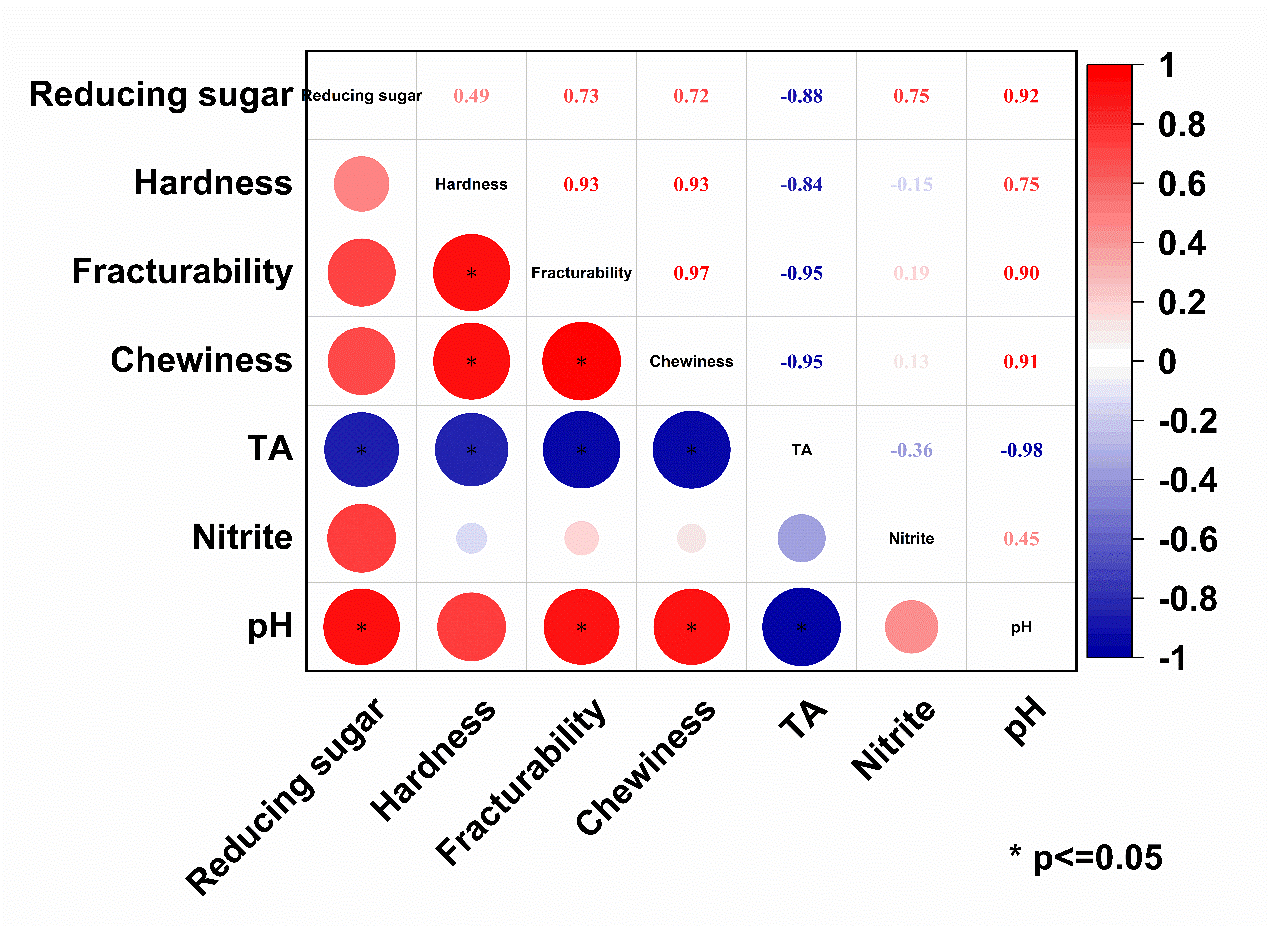 Figure S1 Correlation among reducing sugar, hardness, fracturability, chewiness, TA, pH, and nitrite of sour bamboo shoots conducted by Pearson’s correlation analysis. Circles represent a positive (orange) or negative (blue) correlation between the quality indicators. The size of the circle represents the levels of the correlation coefficient (r), * P ≤0.05,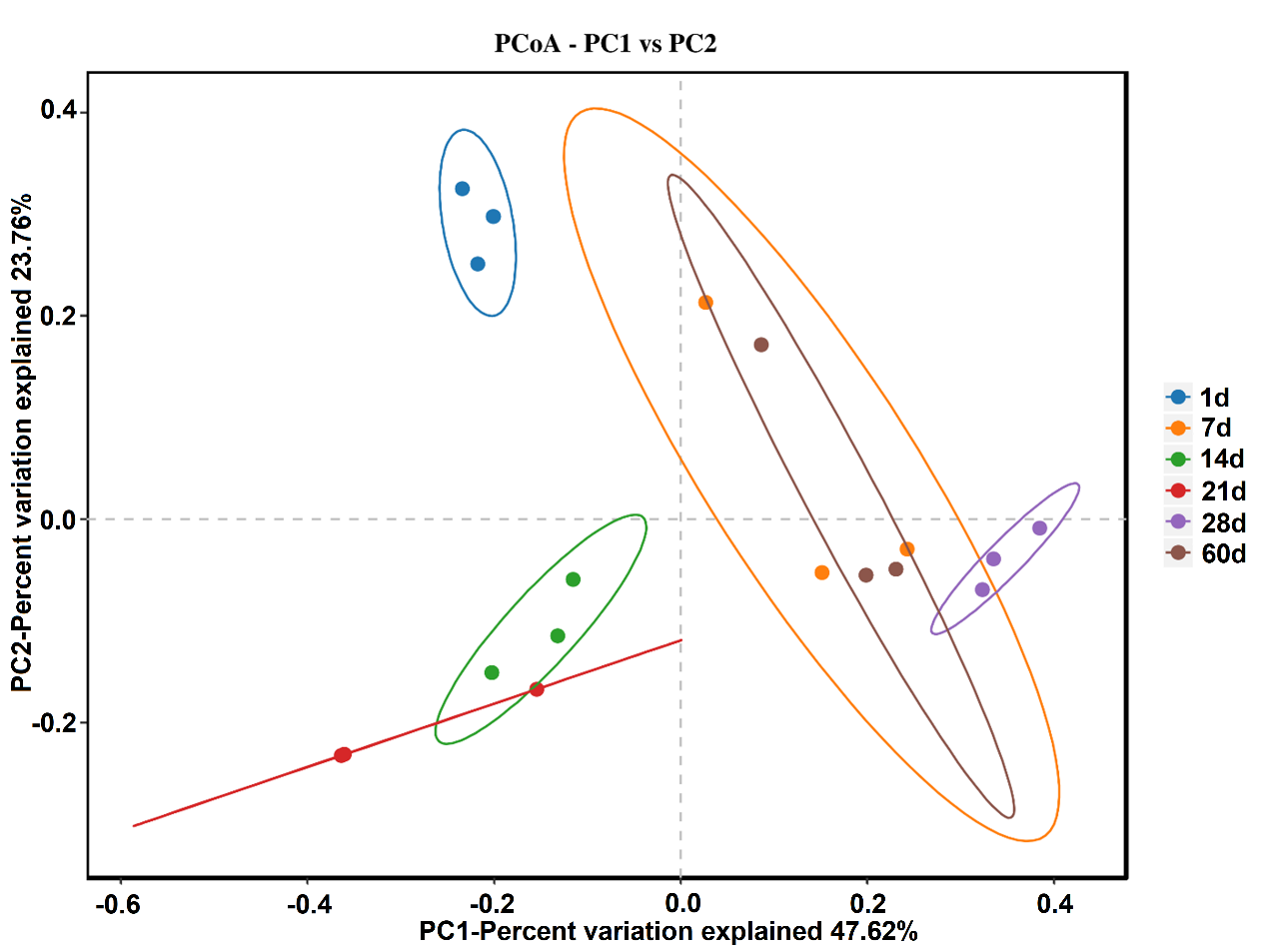 Figure S2 PCoA analysis of the microbial community in sour bamboo shoots during fermentation process.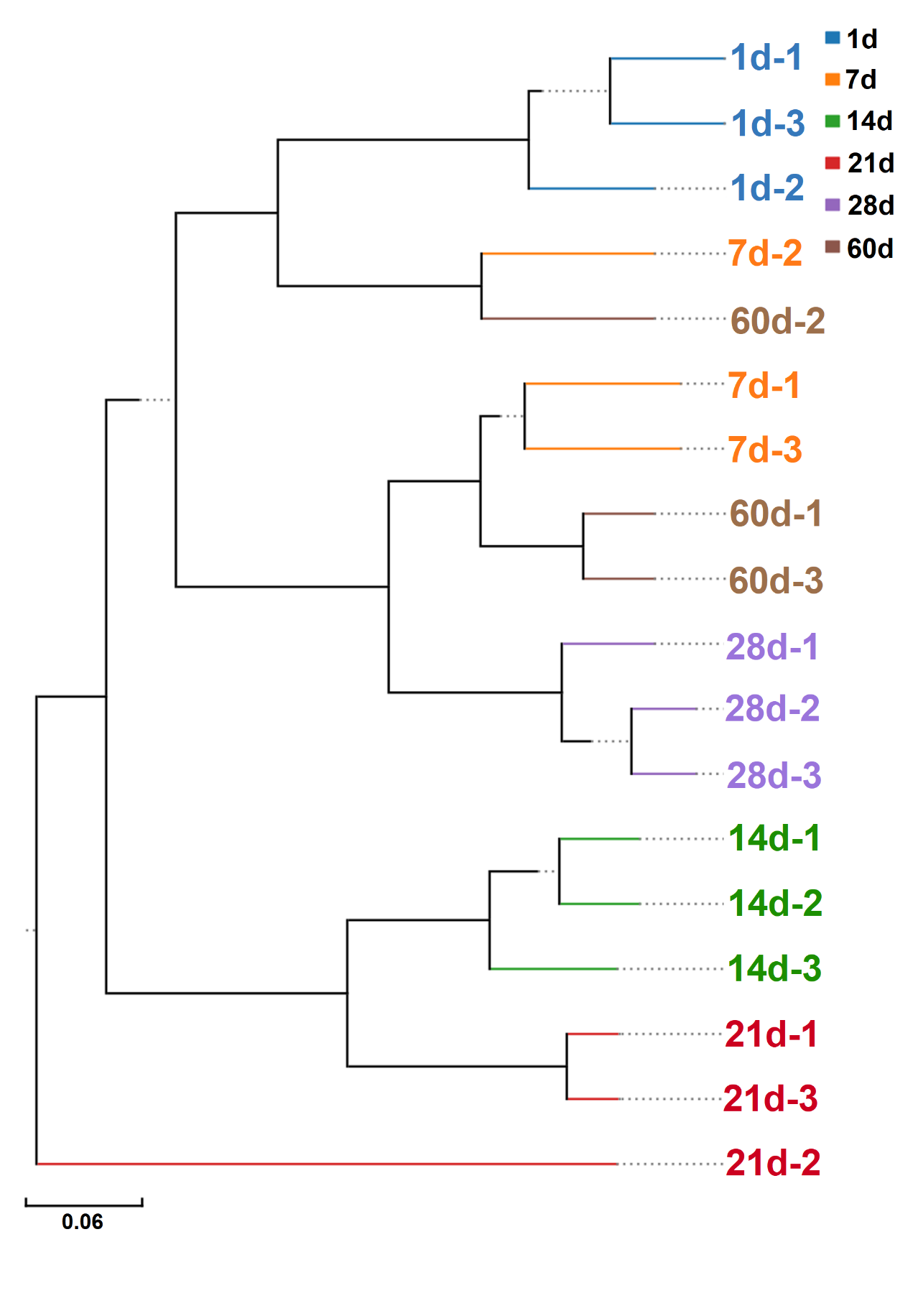 Figure S3 UPGMA analysis of the microbial community in sour bamboo shoots during fermentation process.NO.Volatile componentsRelative content (μg/L)Relative content (μg/L)Relative content (μg/L)Relative content (μg/L)Relative content (μg/L)NO.Volatile components1d7d14d21d28d28d60d60dAlcoholsAlcohols11-Heptanol--2.68±0.00c3.42±0.19b--6.25±0.00a6.25±0.00a21-Hexanol, 2-ethyl-7.39 ±0.00b-7.00±1.11bc12.94±0.00a7.34±0.00bc7.34±0.00bc5.49±0.71c5.49±0.71c32-Octen-1-ol, (E)--4.39±1.08b----6.01 ±0.00a6.01 ±0.00a41-Octanol5.11±0.72b13.04±2.72b16.30±3.08ab14.01±1.50b20.39±8.45ab20.39±8.45ab32.07±6.16a32.07±6.16a5Linalool7.81±1.5bc-6.77±0.25c12.57±3.00a11.07±2.92ab11.07±2.92ab--6Cyclohexanol, 5-methyl-2-(1-methylethyl)-, (1.alpha.,2.beta.,5.alpha.)-(.+/-.)---1.55±0.22b0.82±0.00c0.59±0.00d0.59±0.00d3.08±0.00a3.08±0.00a710-Undecen-1-ol-4.62±1.51c2.38±0.00d6.34±0.14b--11.31±0.00a11.31±0.00a83,6-Nonadien-1-ol, (E,Z)-2.54±0.23a60.9±28.7a49.27±30.48a56.14±6.36a91.44±87.48a91.44±87.48a93.96±39.21a93.96±39.21a91-Decanol-1.69±0.62a3.21±1.51a3.08±1.35a--6.16±6.86a6.16±6.86a10[1,1'-Biphenyl]-2,3'-diol, 3,4',5,6'-tetrakis(1,1-dimethylethyl)-l7.21±1.64ab2.54±1.59b6.93±4.33ab6.09±3.25ab3.58±0.68b3.58±0.68b14.65±8.32a14.65±8.32a11Silanediol, dimethyl-104.8±181.51b4.9±4.34b-606.56±260.51a409.24±33.54a409.24±33.54a3.72±0.00b3.72±0.00b122-Ethyl-1-hexanol7.1±0.85c4.34±0.72d5.01±0.00d8.61±1.14ab7.45±0.14bc7.45±0.14bc8.75±0.00a8.75±0.00a131-Nonanol-0.89±0.02b1.87±0.49b5.43±1.48b4.15±1.21b4.15±1.21b47.81±38.49a47.81±38.49a141-Dodecanol9.05±1.37a1.53±0.37a10.4±15.78a5.7±4.37a2.21±0.46a2.21±0.46a5.07±3.33a5.07±3.33a15Cedrol-1.35±0.12c1.42±0.06c6.48±0.00a2.69±0.00b2.69±0.00b2.36±1.3bc2.36±1.3bc16Ethylene glycol - Adipate - Diethylene glycol5.29±0.00a2.86±0.02b2.56±0.83b-4.39±0.76a4.39±0.76a2.75±0.00b2.75±0.00b17Isobutanol, TBDMS derivative3.55±0.00ab--2.86±0.00b3.72±1.05a3.72±1.05a--181,6,10-Dodecatrien-3-ol, 3,7,11-trimethyl-, (E)-0.62±0.00bc1.29±0.00ab-0.57±0.15bc0.99±0.00b0.99±0.00b2.09±1.16a2.09±1.16a19Ledol4.13±0.81b3.05±0.38b3.57±0.00b2.49±0.11b4.37±0.53b4.37±0.53b9.09±2.7a9.09±2.7a20Z-4-Dodecenol-5.1±0.00c6.62±0.00c7.79±0.00c12.33±3.73b12.33±3.73b20.92±0.00a20.92±0.00a21Diethylene glycol, 2TMS derivative-1.08±0.00b1.04±0.12b2.46±0.00a--2.74±0.38a2.74±0.38a22(5S,6R,7S,10R)-7-Isopropyl-2,10-dimethylspiro[4.5]dec-1-en-6-ol-1.56±0.00b1.43±0.77b0.87±0b--5.85±2.12a5.85±2.12a231-Hexadecanol--3.28±0.00---13.66±0.0013.66±0.00241-Hexanol----33.06±0.0033.06±0.00--EstersEsters252,2,4-Trimethyl-1,3-pentanediol diisobutyrate5.06±0.27a2.26±0.5a2.46±1.63a22.4±27.98a8.32±3.78a8.32±3.78a6.89±6.35a6.89±6.35a26Propanoic acid, 2-methyl-, 3-hydroxy-2,2,4-trimethylpentyl ester1.71±0.68bc1.28±0.62c2.3±0.46bc6.44±3.61a4.56±1.77abc4.56±1.77abc4.99±0.96ab4.99±0.96ab27Hexanoic acid, 3,5,5-trimethyl-, 2-ethylhexyl ester4.49±1.97b4.8±2.05b3.41±0.46b3.5±1.00b3.94±0.03b3.94±0.03b10.59±4.09a10.59±4.09a281,2-Benzenedicarboxylic acid, bis(2-methylpropyl) ester196.54±38.73a4.52±0.53b9.39±8.46b25±9.60b21.37±12.55b21.37±12.55b22.41±2.81b22.41±2.81b29Dibutyl phthalate11.62±2.78ab4.47±1.04b9.23±8.42ab8.91±2.43ab23.8±17.3a23.8±17.3a20.21±1.51ab20.21±1.51ab30Methyl salicylate1.44±0.83b1.75±0.31b2.54±0.78b2.08±0.72b9.08±3.57a9.08±3.57a3.64±0.89b3.64±0.89b31Benzenepropanoic acid, 3,5-bis(1,1-dimethylethyl)-4-hydroxy-, methyl ester3.89±5.46a4.22±2.23a2.43±1.62a3.69±0.94a1.7±0.00a1.7±0.00a--323-Methyl-2-(trimethylsilyl)oxybenzoic acidtrimethylsilyl ester19.79±0.00a13.7±0.00bc9.24±0.00d18.32±3.18a16.89±2.68ab16.89±2.68ab10.66±0.00cd10.66±0.00cd33Oxalic acid, isobutyl hexyl ester----187.27±142.61a187.27±142.61a--AldehydesAldehydes34Octanal2.11±0.44b1.44±0.53b5.02±2.77a5.43±1.13a2.3±0.72b2.3±0.72b3.78±0.06ab3.78±0.06ab352,5-Dihydroxybenzaldehyde, 2TMS derivative41.27±6.47bc24.86±3.38c29.05±10.69c54.68±11.49ab42.4±4.86abc42.4±4.86abc61.35±16.07a61.35±16.07a36Nonanal12.17±3.01a5.22±2.89a13.7±13.66a20.09±4.29a14.51±6.58a14.51±6.58a17.85±8.72a17.85±8.72a37Decanal7.58±2.4a3.13±0.76a11.77±15.25a10.92±3.04a9.9±2.63a9.9±2.63a10.39±4.31a10.39±4.31a38Benzaldehyde, 2,4-dimethyl-9.78±1.02b213.63±122.08a76.48±57.75b47.37±17.07b20.85±14.09b20.85±14.09b35.51±13.08b35.51±13.08b39Dodecanal1.73±0.34a1.72±0.93a2.33±1.33a2.26±0.27a2.57±0.42a2.57±0.42a1.87±1.42a1.87±1.42a403-Hydroxy-4-methoxybenzaldehyde, TBDMS26.35±3.52b16.58±1.81c20.44±8.73bc35.87±0.00b27.29±2.42b27.29±2.42b26.34±3.34b26.34±3.34b41Undecanal--4.89±0.00a---2.51±1.25b2.51±1.25b42Benzeneacetaldehyde13.03±2.35a-2.95±0.00d10.1±0.00b--5.82±0.00c5.82±0.00c43Benzaldehyde7.27±2.85bc-14.78±0.00a9.1±0.00b7.46±2.78bc7.46±2.78bc4.91±0.00c4.91±0.00c443,5-di-tert-Butyl-4-hydroxybenzaldehyde1.29±0.19bc1.01±0.00bc1.01±0.00bc2.83±1.49a1.6±0.57ab1.6±0.57ab--452-Isopropylidene-3-methylhexa-3,5-dienal--1.28±0.06b2.17±0.00a----46Tetradecanal--1.31±0.35a1.12±0.6a----47Hexanal---5.19±0.00----PhenolsPhenols482,4-Di-tert-butylphenol1645.6±106ab1376.87±100.76b1258.82±170.79b1722.8±452.03ab1519.28±44.57ab1519.28±44.57ab2100.92±625.11a2100.92±625.11a492-Methoxy-4-vinylphenol---21.3±10.5b--56.96±24.51a56.96±24.51a501,3,5-Benzetriol, 3TMS derivative1.09±0.00c0.58±0.00d-5.94±0.00a1.75±0.18b1.75±0.18b--KetonesKetones51Isophorone55.89±1.33a19.75±8.8b14.26±1.56b26.47±1.18b43.3±13.31a43.3±13.31a--522,5-cyclohexadien-1-one, 2,6-bis(1,1-dimethylethyl)-4-hydroxy-4-methyl-5.84±1.09b4.68±0.55b4.56±0.64b12.23±6.86a7.35±0.67ab7.35±0.67ab5.44±0.00b5.44±0.00b532,5-Cyclohexadiene-1,4-dione, 2,6-bis(1,1-dimethylethyl)-2.2±1.29b2.5±1.12ab1.81±0.83b5.32±1.85a2.37±0.25b2.37±0.25b3.63±2.04ab3.63±2.04ab547,9-Di-tert-butyl-1-oxaspiro(4,5)deca-6,9-diene-2,8-dione11.41±2.53a2.19±0.00a4.96±0.00a30.63±28.37a29.99±26.52a29.99±26.52a--55Cyclohexanone, 2-cyclohexylidene-21.48±28.91a2.29±0.96a9.57±7.74a2.82±0.47a2.85±0.42a2.85±0.42a6.65±4.87a6.65±4.87a562,2,6,7-Tetramethyl-10-oxatricyclo[4.3.0.1(1,7)]decan-5-one0.71±0.00c0.81±0.17c1.27±0.34b2.02±0.00a1.37±0.16b1.37±0.16b1.17±0.00b1.17±0.00b575,9-Undecadien-2-one, 6,10-dimethyl-2.71±0.84b-0.9±0.00c7.88±0.00a3.8±1.71b3.8±1.71b2.97±0b2.97±0b585,9-Undecadien-2-one, 6,10-dimethyl-, (E)-2.38±0.00b1.39±0.00bc3.03±0.73b5.91±2.12a2.87±0.00b2.87±0.00b--592,4,4-Trimethyl-3-(3-methylbutyl)cyclohex-2-enone0.6±0.00c-1.03±0.00b1.33±0.25a1.47±0.00a1.47±0.00a--602-Pentadecanone1.79±0.52b--0.49±0.00c1.61±0.34b1.61±0.34b2.39±0.00a2.39±0.00a61Benzophenone---3.45±0.42c6.00±0.00a6.00±0.00a4.97±0.88b4.97±0.88b622-Octanone------2.41±0.42a2.41±0.42aOthersOthers63Naphthalene1.55±0.71c19.16±5.63ab7.29±5.17bc5.39±2.88bc--32.14±16.63a32.14±16.63a642-Hydrazino-4,6-dimethylpyrimidine, 3TMS derivative1.12±0.07a-1.01±0.00a1.42±0.64a1.23±0.20a1.23±0.20a--65Nordiazepam, tert-butyldimethylsilyl derivative6.66±0.32ab2.41±2.27bc8.4±1.26a7.95±6.01ab5.03±1.52abc5.03±1.52abc--66Thymol8.11±1.16a-------671,4-Benzenediamine, N,N-diethyl-----20.41±18.74a20.41±18.74a--68(-)-O-Acetylmalic anhydride----177.9±136.05a177.9±136.05a--69.beta.-Myrcene1.13±0.26a--0.94±0.20a----70D-Limonene50.89±18.9a1.7±0.14b1.88±1.08b48.49±23.84a8.02±5.61b8.02±5.61b2.47±0.00b2.47±0.00b71Benzene, 2-ethyl-1,4-dimethyl--0.93±0.10b0.65±0.00b---3.87±2.16a3.87±2.16a72Oxime-, methoxy-phenyl-_78.78±136.45ab1.92±0.00b0.48±0.00b351.93±364.19a182.62±27.38ab182.62±27.38ab--73Benzene, pentamethyl-1.22±1.77b1.09±1.03b0.59±0.00b---3.83±0.00a3.83±0.00a74Ethylbenzene-4.91±0.98b----7.06±2.38a7.06±2.38a75o-Xylene-42.99±0.00b----88.87±15.66a88.87±15.66a76Benzene, 1,2,4,5-tetramethyl--4.97±2.48b2.98±1.98b---25.06±20.17a25.06±20.17aAcidsAcids77Heptadecane2.82±3.97bc3.87±0.54b1.97±1.7bc3.24±0.44bc--7.84±0.04a7.84±0.04a782,6-Dihydroxybenzoic acid, 3TMS derivative-2.31±0.98b-3.71±0.21a4.41±0.12a4.41±0.12a--792,5-Dihydroxybenzoic acid, 3TMS derivative1.00±1.73b--1.9±0.36b9.51±2.47a9.51±2.47a7.7±0.00a7.7±0.00a80Acetic acid1.09±1.89b--15.43±9.04a2.45±0.00b2.45±0.00b--Chao1ACEShannonSimpsonCoverage1d353.54±18.48b354.31±18.39b4.86±0.24bc0.92±0.01a1.07d638.04±130.02b638.99±130.03b4.61±0.35bc0.76±0.07b1.014d838.88±76.95b840.25±77.06b5.43±0.23ab0.92±0.01a1.021d1234.97±120.55a1237.11±120.63a6.26±0.13a0.96±0.02a1.028d871.5±86.5b871.61±86.61b3.21±0.21c0.62±0.02c1.0